ΠΡΟΣΚΛΗΣΗ ΕΚ∆ΗΛΩΣΗΣ ΕΝ∆ΙΑΦΕΡΟΝΤΟΣΟ ∆ήμος Ηρακλείου ανακοινώνει ότι θα προβεί στην συλλογή προσφορών για την «Προμήθεια εξοπλισμού έκδοσης διαπίστευσης για αθλητικές  διοργανώσεις» και καλεί τους ενδιαφερόμενους να καταθέσουν τις σχετικές κλειστές προσφορές σύμφωνα με:  Τις διατάξεις του άρθρου 58 του Ν. 3852/2010.  Τις διατάξεις του άρθρου 118 του Ν. 4412/2016Τις διατάξεις της παρ. 9 του άρθρου 209 του Ν. 3463/2006, όπως προστέθηκε με την παρ. 13  του άρθρου 20 του Ν. 3731/2008 και διατηρήθηκε σε ισχύ με την περίπτωση 38 της παρ. 1 τουάρθρου377 του Ν. 4412/2016.  Την παρ. 4 του άρθρου 209 του Ν. 3463/2006, όπως αναδιατυπώθηκε με την παρ. 3 του άρθρου 22 του Ν. 3536/2007.  Την με αρ. πρωτ.: 58120/01-06-2018 Απόφαση ∆ημάρχου με την οποία εκχωρεί το δικαίωμα υπογραφής στους Αντιδημάρχους. Τις Τεχνικές Προδιαγραφές, τη Συγγραφή Υποχρεώσεων, τον Ενδεικτικό Προϋπολογισμό και τον Προϋπολογισμό Προσφοράς που επισυνάπτονται.  Τις διατάξεις του 4555/2018 (ΚΛΕΙΣΘΕΝΗΣ) Την υπ. αριθμό 185/2019 απόφαση του Δημοτικού Συμβουλίου του Δήμου ΗρακλείουΤο υπ. αρ. 22972/08-03-2019  Τεκμηριωμένο αίτημα για την προμήθεια εξοπλισμού έκδοσης διαπίστευσης για αθλητικές διοργανώσειςΤην υπ’ αριθμό 23558/12-03-2019 Απόφαση Ανάληψης Υποχρέωσης, ύψους  2.207,60€, για την προμήθεια εξοπλισμού έκδοσης διαπιστεύσεων  τις ανάγκες των αθλητικών διοργανώσεων έτους 2019.Τις Τεχνικές Προδιαγραφές, τη Συγγραφή Υποχρεώσεων, τον Ενδεικτικό Προϋπολογισμό και τον Προϋπολογισμό Προσφοράς που επισυνάπτονται.Η προμήθεια θα βαρύνει τον κωδικό ΚΑ 15-6472.002  «Έξοδα Αθλητικών δραστηριοτήτων Δήμου Ηρακλείου» και ανέρχεται στο ποσό   των	 2.207,60,00 € (με ΦΠΑ 24%)  (καθαρό ποσό 1.780,00 €   +   427,2 €  =  €2.207,60 € ) του προϋπολογισμού έτους 2019 σύμφωνα με τα παρακάτω:Προσφορές γίνονται δεκτές μέχρι και τις 21/ 03/2019 ημέρα Πέμπτη   στο Πρωτόκολλο του Δήμου Ηρακλείου, στην διεύθυνση Αγίου Τίτου  1,   Τ.Κ.  71202 και πληροφορίες δίνονται από το τμήμα Προμηθειών - ∆ημοπρασιών του ∆ήμου στα τηλ.  2813  409185-186-189-403-428 όλες τις εργάσιμες ημέρες και ώρες. Για την αξιολόγηση των προσφορών λαμβάνονται υπόψη τα παρακάτω:    1. 	Τα δικαιολογητικά συμμετοχής που θα κατατεθούν σύμφωνα με το άρθρο  6 της Συγγραφής Υποχρεώσεων που επισυνάπτεται. 2. 	Η οικονομική προσφορά των συμμετεχόντων στην οποία θα αναγράφονται αναλυτικά οι τιμές στο τιμολόγιο προσφοράς.3. 	Η τήρηση των τεχνικών προδιαγραφών.  4. 	Προσφορά που είναι αόριστη και ανεπίδεκτη εκτίμησης απορρίπτεται.  5. 	Προσφορά που παρουσιάζει ουσιώδεις αποκλίσεις από τους όρους και τις τεχνικές προδιαγραφές απορρίπτεται.  6.	 Προσφορά που θέτει όρο αναπροσαρμογής των τιμών κρίνεται ως απαράδεκτη.7. 	Η κατακύρωση της προμήθειας θα γίνει με απόφαση Δημάρχου.Ο ΥΠΕΥΘΥΝΟΣ ΤΟΥ ΤΜΗΜΑΤΟΣ ΠΡΟΜΗΘΕΙΩΝ - ∆ΗΜΟΠΡΑΣΙΩΝΤζανιδάκης Βασίλης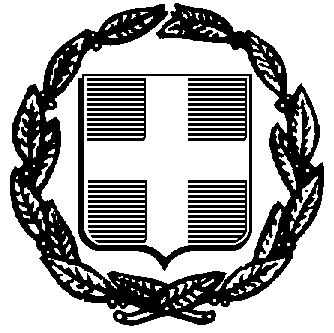 ΕΛΛΗΝΙΚΗ  ∆ΗΜΟΚΡΑΤΙΑ  ∆ΗΜΟΣ ΗΡΑΚΛΕΙΟΥ ∆/ΝΣΗ ΟΙΚΟΝΟΜΙΚΩΝ ΥΠΗΡΕΣΙΩΝ  ΤΜΗΜΑ  ΠΡΟΜΗΘΕΙΩΝ – ΔΗΜΟΠΡΑΣΙΩΝΔιεύθυνση:  Ανδρόγεω 2 Τ.Κ.71202Αρμόδιος: Τζανιδάκης Βασίλης Τηλ.: 2810409185   Πληροφορίες: Καρτσωνάκη  ́Ελενα Τηλ.:2813409428E-mail: prom@heraklion.grΘέμα: Προμήθεια εξοπλισμού έκδοσης διαπίστευσης για αθλητικές  διοργανώσειςΗράκλειο: 14-03-2019Αρ.πρωτ.:24575Περιγραφή υλικούCpvΤρόπος προμήθειαςΤεμΤιμή/ τεμΑρχ. ΣύνολοΦΠΑ (24%)ΣΥΝΟΛΑ1Ηλεκτρονικός Υπολογιστής Lap Top    30200000-1Απευθείας με συλλογή προσφορών 2600,00 €1.200,00 €288,00 €1.488,00 €2Έγχρωμος εκτυπωτής Α430232110-8Απευθείας με συλλογή προσφορών 2200,00 €400,00 €96,00 €496,00 €4Web  κάμερες 30237240-3Απευθείας με συλλογή προσφορών 290,00 €180,60 €43,20 €223,60 €1.780,00 €427,20 €2.207,60 €